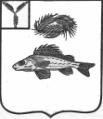 СОВЕТДЕКАБРИСТСКОГО МУНИЦИПАЛЬНОГО ОБРАЗОВАНИЯЕРШОВСКОГО МУНИЦИПАЛЬНОГО РАЙОНАСАРАТОВСКОЙ ОБЛАСТИРЕШЕНИЕот 28.06.2021 г.									   № 103-239Об отмене решения Совета Декабристского МО от 15.06.2021 № 102-234 «Об утверждении  Порядка рассмотрения Советом  Декабристского муниципального образования проектов муниципальных программ и предложений о внесении изменений в муниципальные программы  администрации Декабристского муниципального образования»В соответствии с Федеральным законом от 06.10.2003 № 131-ФЗ «Об общих принципах организации местного самоуправления в Российской Федерации», Уставом Декабристского муниципального образования, Совет Декабристского муниципального образованияРЕШИЛ:Отменить решение Совета Декабристского МО от 15.06.2021 №102-234 «Об утверждении Порядка рассмотрения Советом Декабристского муниципального образования проектов муниципальных программ и предложений о внесении изменений в муниципальные программы администрации Декабристского муниципального образования.Обнародовать настоящее решение на официальном сайте администрации Ершовского муниципального района.Глава Декабристского муниципального образования                                                     М.А. Полещук